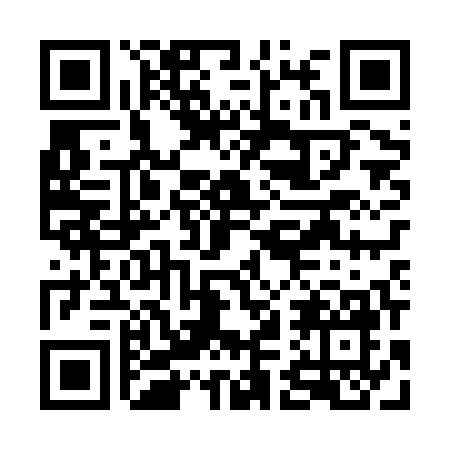 Prayer times for Krasne Dlusko, PolandMon 1 Apr 2024 - Tue 30 Apr 2024High Latitude Method: Angle Based RulePrayer Calculation Method: Muslim World LeagueAsar Calculation Method: HanafiPrayer times provided by https://www.salahtimes.comDateDayFajrSunriseDhuhrAsrMaghribIsha1Mon4:296:311:015:287:339:282Tue4:266:291:015:297:349:303Wed4:236:261:015:307:369:324Thu4:206:241:005:327:389:355Fri4:166:221:005:337:409:376Sat4:136:191:005:347:419:397Sun4:106:171:005:357:439:428Mon4:076:1512:595:377:459:449Tue4:046:1212:595:387:479:4710Wed4:016:1012:595:397:489:4911Thu3:586:0812:585:407:509:5212Fri3:546:0512:585:427:529:5413Sat3:516:0312:585:437:549:5714Sun3:486:0112:585:447:5510:0015Mon3:455:5912:575:457:5710:0216Tue3:415:5712:575:467:5910:0517Wed3:385:5412:575:478:0110:0818Thu3:355:5212:575:498:0210:1119Fri3:315:5012:575:508:0410:1420Sat3:285:4812:565:518:0610:1721Sun3:245:4612:565:528:0810:1922Mon3:215:4312:565:538:0910:2223Tue3:175:4112:565:548:1110:2524Wed3:135:3912:565:558:1310:2925Thu3:105:3712:555:578:1510:3226Fri3:065:3512:555:588:1610:3527Sat3:025:3312:555:598:1810:3828Sun2:585:3112:556:008:2010:4129Mon2:555:2912:556:018:2210:4530Tue2:515:2712:556:028:2310:48